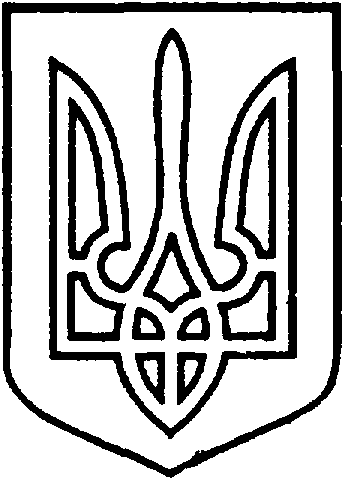 УКРАЇНАВІЙСЬКОВО-ЦИВІЛЬНА  АДМІНІСТРАЦІЯМІСТА  СЄВЄРОДОНЕЦЬК  ЛУГАНСЬКОЇ  ОБЛАСТІРОЗПОРЯДЖЕННЯКЕРІВНИКА ВІЙСЬКОВО-ЦИВІЛЬНОЇ  АДМІНІСТРАЦІЇЛуганська обл., м. Сєвєродонецьк,бульвар Дружби Народів, 32«04» лютого 2021  року                                                                       № 237Розглянувши клопотання ГОЛОВНОГО УПРАВЛІННЯ СЛУЖБИ БЕЗПЕКИ УКРАЇНИ В ДОНЕЦЬКІЙ ТА ЛУГАНСЬКІЙ ОБЛАСТЯХ (вх. № 63402 від 18.11.2020) про припинення права постійного користування земельною ділянкою для будівництва багатоповерхових житлових будинків та клопотання (вх. № 63403 від 18.11.2020) про передачу в постійне користування земельної ділянки для будівництва багатоповерхових житлових будинків, без складання документації із землеустрою, на підставі НАКАЗУ ЦЕНТРАЛЬНОГО УПРАВЛІННЯ СЛУЖБИ БЕЗПЕКИ УКРАЇНИ від 29.12.2017 № 794 «Про організаційні заходи з утворення Головного управління Служби безпеки України в Донецькій та Луганській областях», беручі до уваги, рішення сесії Сєвєродонецької міської ради від 13.11.2017 № 1815 «Про передачу в постійне користування УПРАВЛІННЮ СЛУЖБИ БЕЗПЕКИ УКРАЇНИ В ЛУГАНСЬКІЙ ОБЛАСТІ земельної ділянки для будівництва багатоповерхових житлових будинків за адресою: м. Сєвєродонецьк,  район будинку 71 по проспекту Гвардійський, 80  мікрорайон» та те, що земельна ділянка зареєстрована в Державному земельному кадастрі, право власності на неї зареєстровано у Державному реєстрі речових прав на нерухоме майно,  відповідно до статей 92, пункту 1 статті 123, статті 141 Земельного кодексу України, керуючись пунктом 8 частини третьої статті 6, пунктом 27 частини першої статті 4 Закону України «Про військово-цивільні адміністрації»,  ЗОБОВ’ЯЗУЮ:   1. Припинити УПРАВЛІННЮ СЛУЖБИ БЕЗПЕКИ УКРАЇНИ В ЛУГАНСЬКІЙ ОБЛАСТІ право постійного користування на земельну ділянку кадастровий номер 4412900000:06:033:0103, площею 0,6800 га, за адресою: Луганська обл., м. Сєвєродонецьк, район будинку 71 по проспекту Гвардійський, 80  мікрорайон. 2. ГОЛОВНОМУ УПРАВЛІННЮ СЛУЖБИ БЕЗПЕКИ УКРАЇНИ В ДОНЕЦЬКІЙ ТА ЛУГАНСЬКІЙ ОБЛАСТЯХ здійснити заходи для державної реєстрації припинення права постійного користування на земельну ділянку у встановленому законодавством порядку.3. Передати ГОЛОВНОМУ УПРАВЛІННЮ СЛУЖБИ БЕЗПЕКИ УКРАЇНИ В ДОНЕЦЬКІЙ ТА ЛУГАНСЬКІЙ ОБЛАСТЯХ в постійне користування, земельну ділянку кадастровий номер 4412900000:06:033:0103, площею 0,6800 га, за адресою: Луганська обл., м. Сєвєродонецьк, район будинку 71 по проспекту Гвардійський, 80  мікрорайон, без зміни меж, її цільового призначення та без складання документації із землеустрою. категорія земель – землі житлової та громадської забудови; цільове призначення земельної ділянки – для будівництва і обслуговування багатоквартирного житлового будинку; вид використання – для будівництва багатоповерхових житлових будинків.4. ГОЛОВНОМУ УПРАВЛІННЮ СЛУЖБИ БЕЗПЕКИ УКРАЇНИ В ДОНЕЦЬКІЙ ТА ЛУГАНСЬКІЙ ОБЛАСТЯХ здійснити заходи для державної реєстрації права постійного користування на земельну ділянку у встановленому законодавством порядку.5. Дане  розпорядження  підлягає оприлюдненню.6. Контроль за виконанням цього розпорядження покласти на в.о. заступника керівника військово-цивільної адміністрації міста Сєвєродонецьк Луганської області Максима Черевка.Керівниквійськово-цивільної адміністрації				       Олександр СТРЮКПро припинення УПРАВЛІННЮ СЛУЖБИ БЕЗПЕКИ УКРАЇНИ В ЛУГАНСЬКІЙ ОБЛАСТІ права користування земельною ділянкою та передачу в постійне користування ГОЛОВНОМУ УПРАВЛІННЮ СЛУЖБИ БЕЗПЕКИ УКРАЇНИ В ДОНЕЦЬКІЙ ТА ЛУГАНСЬКІЙ ОБЛАСТЯХ земельної ділянки для будівництва багатоповерхових житлових будинків за адресою: м. Сєвєродонецьк, район будинку 71 по проспекту Гвардійський, 80 мікрорайон